Publicado en  el 25/07/2014 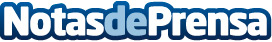 Panda Security consigue los mayores ratios de detección en los dos principales tests de la industriaPanda Cloud Antivirus Free, el antivirus gratuito desde la nube de Panda Security, ha sido calificado como la mejor solución de protección en los dos principales tests de la industria, llevados a cabo por los laboratorios independientes AV-Comparatives y AV-TEST, respectivamente.Datos de contacto:Panda SecurityNota de prensa publicada en: https://www.notasdeprensa.es/panda-security-consigue-los-mayores-ratios-de_1 Categorias: Ciberseguridad http://www.notasdeprensa.es